Забезпечення соціальної підтримкиобдарованих учнів 18 жовтня 2012 року в Адміністрації Орджонікідзевського району Харківської міської ради відбулося свято-вшанування стипендіатів Харківської міської ради «Кращий учень навчального закладу». На святі були присутні почесні гості – депутати Харківської міської ради Мисик В.Ю., Кочеров О.М., Головко В.В., голова адміністрації Орджонікідзевського району Харківської міської ради Вельможна О.І.Стипендіати Харківської міської ради 
‘’Кращий учень навчального закладу’’ 
Депутат міськради Кочеров О.М. запровадив стипендії для обдарованих учнів та премії для вчителів  ХСШ № 85, ХЗОШ № 157, ХГ № 163. Щороку по 5 учнів від цих ЗНЗ отримують стипендії по 100 грн. щомісячно за номінаціями «Творча особистість» та «Кращий учень». Стипендії депутата Харківської міської ради  Кочерова О.М. у 2010/2011 навчальному році отримали:Стипендії депутата Харківської міської ради  Кочерова О.М. у 2011/2012 навчальному році отримали:Стипендії депутата Харківської міської ради  Кочерова О.М. у 2013/2014 навчальному році отримали:«Свято вшанування переможців».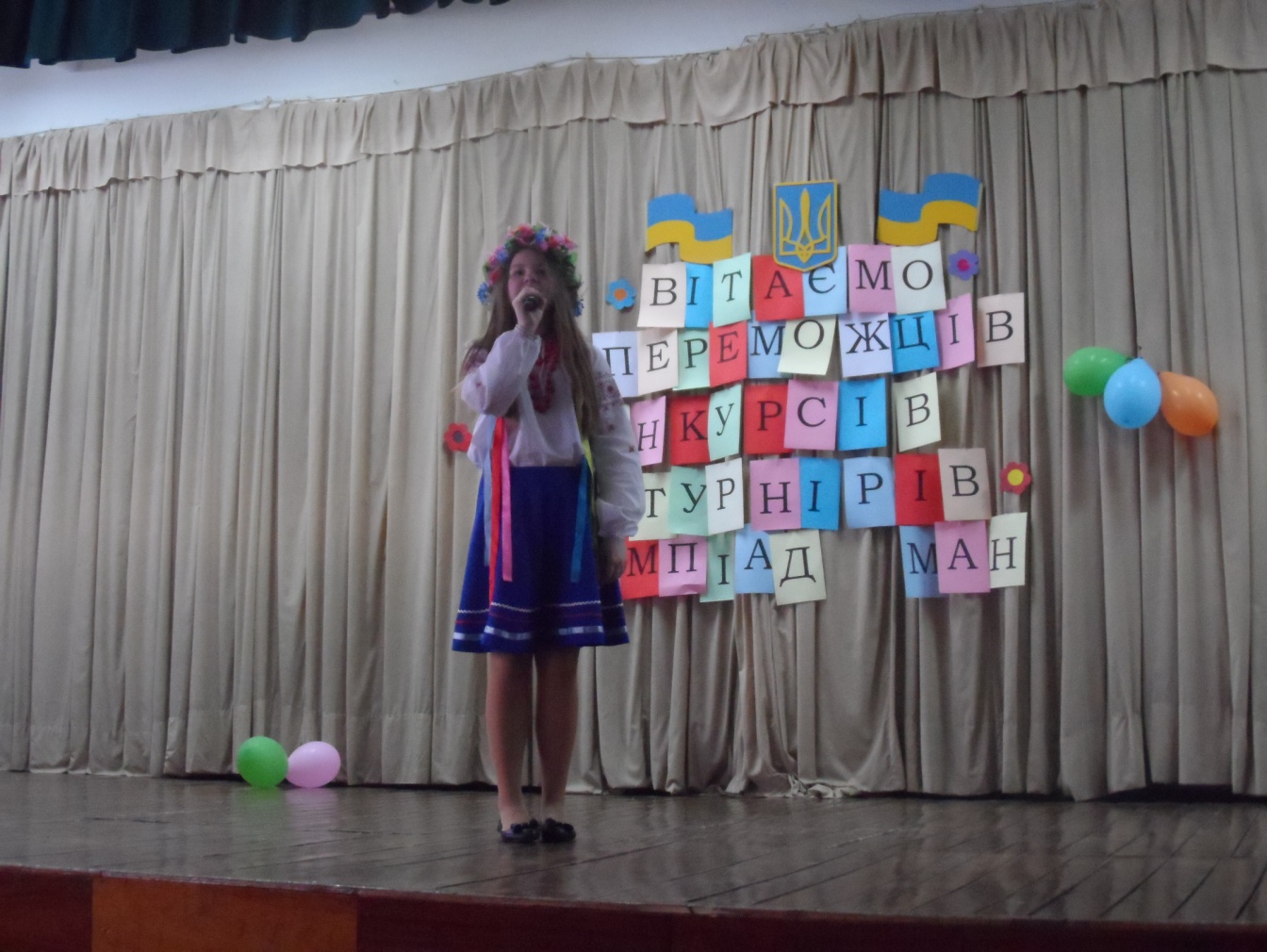 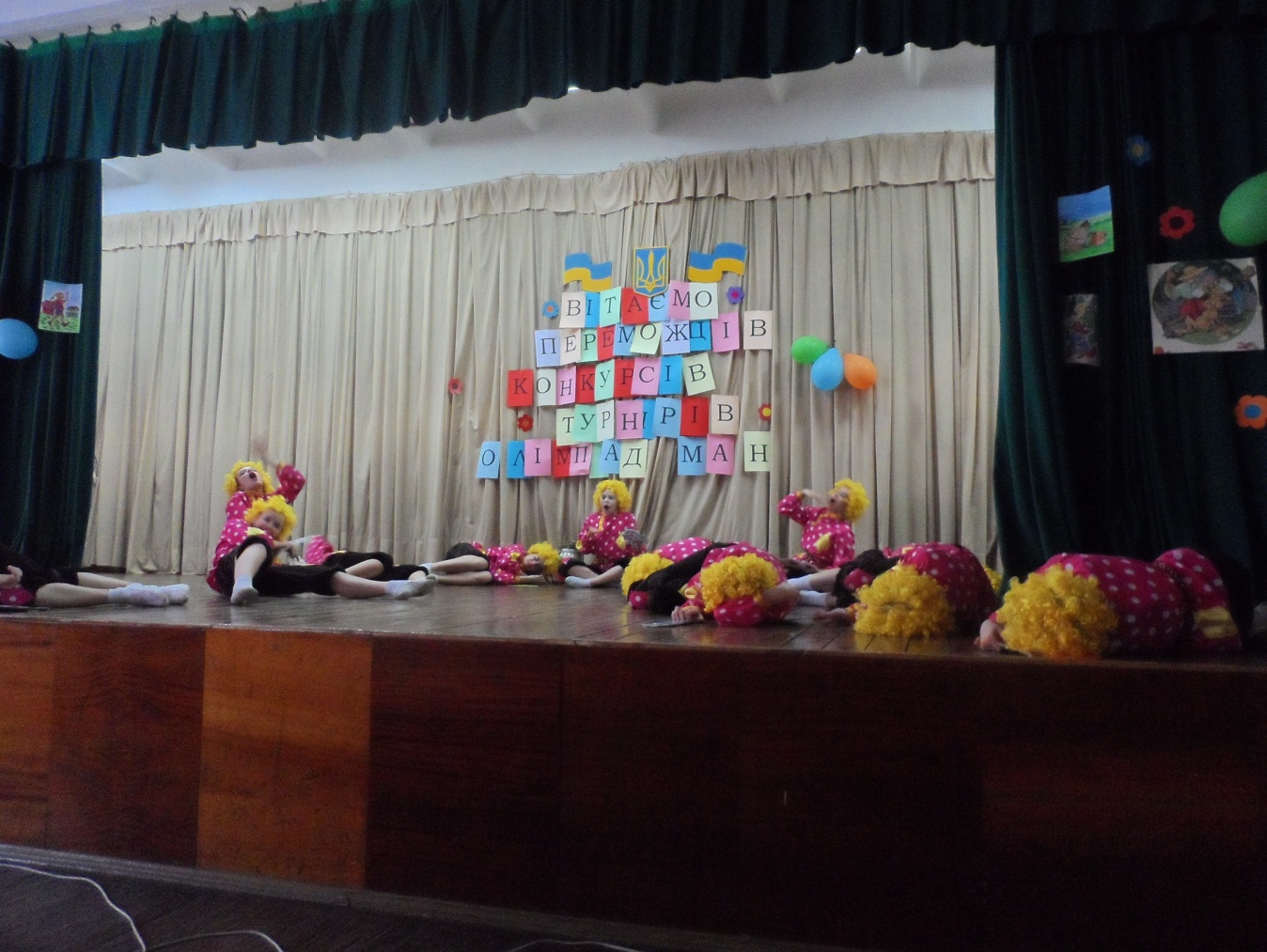 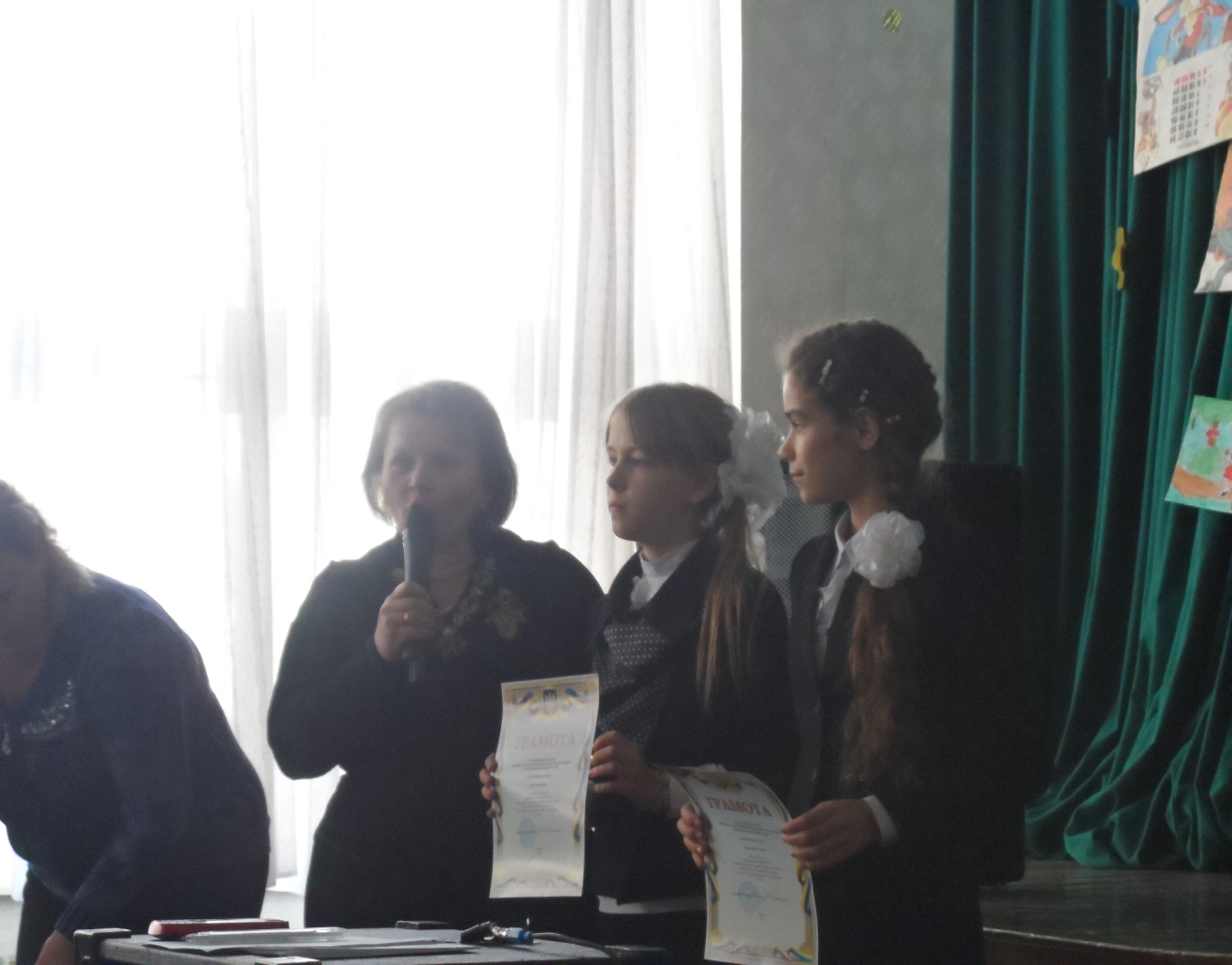 Стипендії депутата Харківської міської ради  Кочерова О.М. у 2014/2015 навчальному році отримали:РікПІБ учняКлас2010/2011Котелевець Денис9-Б2011/2012Разживіна Олександра11-Б2012/2013Мануйлова Наталія10№ з/пПІБ учняКлас1Кравчонок Елеонора11-Б2Трухачов Ігор10-Б3Шпакова Валерія10-Б4Котелевець Денис9-Б5Снопкова Валерія5-Б№ з/пПІБ учняКлас1Коротєєва Анна11-Б2Шведова Анастасія11-Б3Мерко Марія10-Б4Сухенко Борис8-Б5Мануйлова Наталія9-Б№ з/пПІБ учняКлас1Лазебний І.Ю.7-Б2Прохоренко М.О.9-Б3Мануйлова Н.Я.114Сідорчук Є.І.115Жигальцева О.О.11Дата проведення Кількість учнів , яких вшанувалиЗапрошені поважні гості22.04.201348 учнівКухта Олена Геннадіївна, зав. сектору з попередження правопорушень щодо дітей ССД Орджонікідзевського району УССДДПіСПХарківської міської  ради№ з/пПІБ учняКлас1Яницький Ю.В.11-А2Мартинюк Б.Г.11-А3Кришталевич А.А.10-Б4Прохненко М.О.10-Б5Бочков Д.Р.9-Б